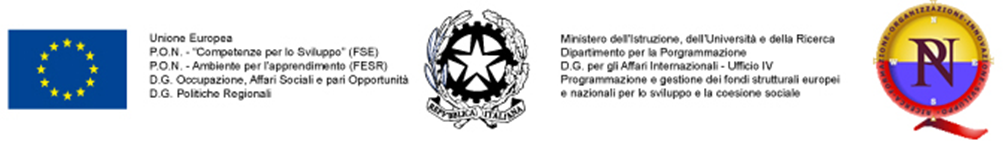 LICEO STATALE CLASSICO – LINGUISTICO – SCIENZE UMANE“Publio Virgilio Marone”Via Flavio Gioia n° 16 - 80062 Meta (NA) TELEFONO: 0818786662 FAX: 0818088291E-mail Istituzionale napc130004@istruzione.itCodice scuola NAPC130004 – CODICE FISCALE: 82007990631AVVISO N……./PORTALE ARGOAI DOCENTI AGLI STUDENTIALLE FAMIGLIE					AL PERSONALE ATASEDE E SUCCURSALEOggetto: ORDINANZA CHIUSURA SCUOLE PER ALLERTA METEO IL GIORNO MERCOLEDI’ 18  GENNAIO a.s. 2022/2023.Si comunica alle SSLL che domani 18 GENNAIO per Ordinanza sindacale il Liceo Publio Virgilio Marone resterà chiuso causa allerta meteo.  Il provvedimento si è reso necessario in conseguenza dell’allerta arancione diramata dalla Protezione civile regionale per fenomeni meteorologici avversi.Le lezioni riprenderanno GIOVEDI 19 GENNAIO.Meta,  17 Gennaio  2023										Il Dirigente scolastico            Immacolata Arpino